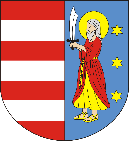 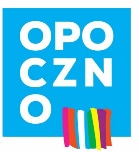 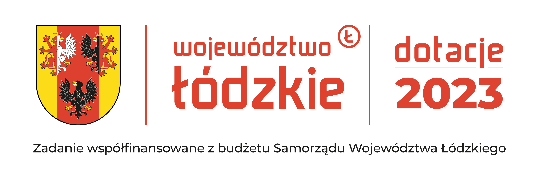 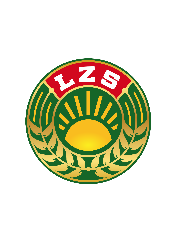 ZGŁOSZENIE DOHALOWYCH IGRZYSK SPORTOWO - REKREACYJNYCH LZS
WOJEWÓDZTWA ŁÓDZKIEGO26.11.2023r. Opoczno *- Wpisać „Tak” w rubryce obok dyscypliny do której zgłaszana zostaje reprezentacja. **- Wpisać „imię nazwisko” i rocznik startującego zawodnika/czkiBlok Integracyjny**Rzut lotką:- Rzut do kosza:- **- Wpisać „imię nazwisko” i rocznik startującego zawodnika/czkiKlub:Gmina:Powiat:Dyscypliny zgłaszane do zawodów:Dyscypliny zgłaszane do zawodów:Koszykówka Mężczyzn*Koszykówka Kobiet*Piłka Nożna Kobiet*Piłka Nożna Mężczyzn*Piłka Siatkowa Mężczyzn*Piłka Siatkowa Kobiet*Przeciąganie Liny* Szachy**Warcaby**Podnoszenie Odważnika**Rzut lotką*